Name:							Date:				Block/Period:		Design a Planet Simulationhttp://astroventure.arc.nasa.gov/DAP/DAP.htmlGoal: Design a Planet that is Habitable to humans that is not exactly like earth. You will choose your star type and 6 characteristics of your planet. Directions: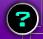 Click on the               to learn how this simulation works. Adjust the volume so only you can hear it.Select your Star type and the 6 characteristics to accomplish your goal.For each of the 6 characteristics, record key facts next to the category heading, as well as the characteristic you selectedCheck out the “Star Type” circle to learn more about the types of stars. Record a fact about each of the following types of stars:Yellow Star-Red Giant-Blue Star-Red Dwarf-What kinds of star will your planet orbit? __________________________________Orbit:What distance, in AU, will your planet orbit its star? _________ AUName:							Date:				Block/Period:		Design a Planet Simulationhttp://astroventure.arc.nasa.gov/DAP/DAP.htmlGoal: Design a Planet that is Habitable to humans that is not exactly like earth. You will choose your star type and 6 characteristics of your planet. Directions:Click on the               to learn how this simulation works. Adjust the volume so only you can hear it.Select your Star type and the 6 characteristics to accomplish your goal.For each of the 6 characteristics, record key facts next to the category heading, as well as the characteristic you selectedCheck out the “Star Type” circle to learn more about the types of stars. Record a fact about each of the following types of stars:Yellow Star-Red Giant-Blue Star-Red Dwarf-What kinds of star will your planet orbit? __________________________________Orbit:What distance, in AU, will your planet orbit its star? _________ AUPlanet Mass:What is the mass of your planet compared to Earth? _____________Volcanoes: Carbon Dioxide in a Planet’s atmosphereDoes your planet have active volcanoes? Yes_______, No_______Plate Movement Does your planet have active plate movement? Yes_______, No_______Liquid WaterDoes your planet start out with a supply of water? Yes_______, No_______ProducersAre there producers on your planet? Yes_______, No_______Select “Continue ” Draw a picture, or print out the picture of your planetSelect “Continue ” Were you able to design a planet that can be habitable? Yes_____, No_____. Could things other than humans live on your planet?Why was or wasn’t it habitable?  With this information, what can you do differently to create a habitable planet?Build one more planet: Try and alter the characteristics, or star type, to make a habitable planet:Orbit-________AU;	 Planet Mass-________;  Volcanoes-________; Plate Movement-________; Liquid Water-________; Producers-________.  Was your planet habitable?   Why or why not?Planet Mass:What is the mass of your planet compared to Earth? _____________Volcanoes: Carbon Dioxide in a Planet’s atmosphereDoes your planet have active volcanoes? Yes_______, No_______Plate Movement Does your planet have active plate movement? Yes_______, No_______Liquid WaterDoes your planet start out with a supply of water? Yes_______, No_______ProducersAre there producers on your planet? Yes_______, No_______Select “Continue ” Draw a picture, or print out the picture of your planetSelect “Continue ” Were you able to design a planet that can be habitable? Yes_____, No_____. Could things other than humans live on your planet?Why was or wasn’t it habitable?  With this information, what can you do differently to create a habitable planet?Build one more planet: Try and alter the characteristics, or star type, to make a habitable planet:Orbit-________AU;	 Planet Mass-________;  Volcanoes-________; Plate Movement-________; Liquid Water-________; Producers-________.  Was your planet habitable?   Why or why not?